STRUTTURA DIDATTICA SPECIALE DI LINGUE E LETTERATURE STRANIERE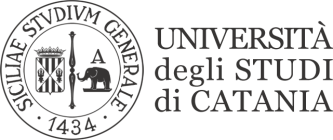                                                               RAGUSALINGUA E TRADUZIONE TEDESCA IIProf.ssa Maria Cristina PestarinoPROVA SCRITTA DEL 20 SETTEMBRE  2017 I seguenti studenti hanno superato la prova scritta:Y62000020  *Y62000171  *Y62000202Y62000252Y62000285  *Y62000339  *Y62000358Y62000368Y62000384Y62000399Y62000409Y62000415Y62000418Y62000441  *Y62000461Y62000683  *Le matricole contrassegnate con l’ asterisco * sono pregate di contattare il docente, qualora questo non fosse già avvenuto.Sarà possibile visionare i compiti venerdì 06 ottobre 2017 dalle ore 11:00 alle 12:30.Ragusa, 28 settembre 2017